г.  Петропавловск-Камчатский		                     « 09 »   января   2018 годаВ соответствии с Федеральным законом от 28.12.2013 № 442-ФЗ «Об основах социального обслуживания граждан в Российской Федерации» и в рамках полномочий, определенных Положением о Министерстве социального развития и труда Камчатского края, утвержденным постановлением Правительства Камчатского края от 19.12.2008 № 423-П ПРИКАЗЫВАЮ:Утвердить тарифы на социальные услуги, предоставляемые поставщиками социальных услуг в Камчатском крае в стационарной форме социального обслуживания, на 2018 год согласно приложению к настоящему приказу.2. Настоящий приказ вступает в силу через 10 дней после дня его официального опубликования и распространяется на правоотношения, возникшие с 01.01.2018.Министр                                                                                            И.Э. КойровичТарифы на социальные услуги, предоставляемые поставщиками социальных услуг в Камчатском крае в стационарной форме социального обслуживания, на 2018 год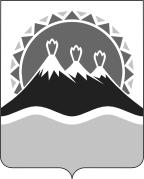 МИНИСТЕРСТВО СОЦИАЛЬНОГО РАЗВИТИЯ И ТРУДАКАМЧАТСКОГО КРАЯПРИКАЗ № 33-пОб утверждении тарифов на социальные услуги, предоставляемые поставщиками социальных услуг в Камчатском крае в стационарной форме социального обслуживания, на 2018 годПриложение к приказу Министерства социального развития и труда Камчатского края от   09.01.2018    №  33-п№ п/пНаименование социальной услугиСреднее время оказания социальной услуги, часМаксимальное количество услуг в месяцТариф на социальную услугу, руб.Тариф на социальную услугу, руб.№ п/пНаименование социальной услугиСреднее время оказания социальной услуги, часМаксимальное количество услуг в месяцВ городской местностиВ сельской местности123.4.5.6.Социально-бытовые услугиСоциально-бытовые услугиСоциально-бытовые услугиСоциально-бытовые услугиСоциально-бытовые услугиСоциально-бытовые услуги1.Обеспечение площадью жилых помещений в соответствии с утвержденными нормативами0,5 31103,00105,502. Уборка жилых помещений:2. Уборка жилых помещений:2. Уборка жилых помещений:2. Уборка жилых помещений:2. Уборка жилых помещений:2. Уборка жилых помещений:2.1.Текущая уборка жилых помещений1124184,00190,002.2.Генеральная уборка жилых помещений или заключительная уборка жилых помещений (убытие клиента, инфекционное заболевание, смерть)2 1281,84293,053.Предоставление помещений для организации реабилитационных и медицинских мероприятий, трудотерапии, учебной деятельности, культурно-бытового обслуживания13196,0098,004.Предоставление помещений для отправления религиозных обрядов2 3199,72101,725.Предоставление в пользование мебели и оборудования131375,56383,086. Обеспечение мягким инвентарем (одеждой, обувью, нательным бельем и постельными принадлежностями) в соответствии с утвержденными нормативами:6. Обеспечение мягким инвентарем (одеждой, обувью, нательным бельем и постельными принадлежностями) в соответствии с утвержденными нормативами:6. Обеспечение мягким инвентарем (одеждой, обувью, нательным бельем и постельными принадлежностями) в соответствии с утвержденными нормативами:6. Обеспечение мягким инвентарем (одеждой, обувью, нательным бельем и постельными принадлежностями) в соответствии с утвержденными нормативами:6. Обеспечение мягким инвентарем (одеждой, обувью, нательным бельем и постельными принадлежностями) в соответствии с утвержденными нормативами:6. Обеспечение мягким инвентарем (одеждой, обувью, нательным бельем и постельными принадлежностями) в соответствии с утвержденными нормативами:6.1.Предоставление одежды, обуви, нательного белья0,335468,48477,856.2.Предоставление в пользование постельных принадлежностей0,335468,48477,857.Обеспечение питанием в соответствии с утвержденными нормативами 3311892,001895,008.Помощь в приеме пищи (кормление)231559,00562,009.Предоставление гигиенических услуг лицам, не способным по состоянию здоровья самостоятельно осуществлять за собой уход162280,63286,2410. Предоставление услуг по стирке (дезинфекции), сушке, глажке вещей:10. Предоставление услуг по стирке (дезинфекции), сушке, глажке вещей:10. Предоставление услуг по стирке (дезинфекции), сушке, глажке вещей:10. Предоставление услуг по стирке (дезинфекции), сушке, глажке вещей:10. Предоставление услуг по стирке (дезинфекции), сушке, глажке вещей:10. Предоставление услуг по стирке (дезинфекции), сушке, глажке вещей:10.1.Стирка постельного, нательного белья, одежды машинным способом24559,00570,1810.2.Дезинфекция постельного, нательного белья, одежды4По мере необходимости559,00570,1810.3.Глажка постельного, нательного белья, одежды машинным способом22559,00570,1811.Организация досуга и отдыха, в том числе обеспечение книгами, журналами, газетами, настольными играми0,173167,8275,3312.Отправка за счет средств получателя социальных услуг почтовой корреспонденции0,72192,38195,7913Оказание помощи в написании и прочтении писем (документов)0,54139,64143,2514.Оказание помощи в получении услуг организаций торговли и других организаций, оказывающих услуги населению0,52135,84140,2515.Организация перевозки и (или сопровождение к месту лечения, получения консультации, обучения, проведения культурных мероприятий221084,621106,3116.Сопровождение во время прогулок0,531142,63145,4817.Содействие в обеспечении ритуальными услугами и организация захоронения умершего получателя услуг4 часа1952,70971,75Социально медицинские услугиСоциально медицинские услугиСоциально медицинские услугиСоциально медицинские услугиСоциально медицинские услугиСоциально медицинские услуги1.Выполнение процедур, связанных с наблюдением за состоянием здоровья получателей социальных услуг (измерение температуры тела, артериального давления, контроль за приемом лекарств и т.д.)0,25По медицинским показаниям143,75146,632Систематическое наблюдение за получателями социальных услуг в целях выявления отклонений в состоянии их здоровья1По мере необходимости461,98471,223.Оказание содействия в проведении оздоровительных мероприятий131461,98471,224.Проведение мероприятий, направленных на формирование здорового образа жизни0,84385,46393,175.Проведение занятий по адаптивной физкультуре114517,65           528,006.Консультирование по социально-медицинским вопросам (поддержание и сохранение здоровья получателей социальных услуг, проведение оздоровительных мероприятий, выявление отклонений в состоянии их здоровья)0,58232,93237,597.Проведение первичного медицинского осмотра и первичной санитарной обработки0,31226,91231,458.Содействие в получении первичной медико-санитарной, в том числе стоматологической, помощи (по показаниям), а также зубопротезной и протезно-ортопедической помощи11650,79663,809.Содействие в получении (приобретении) по назначению лечащего врача лекарственных препаратов, медицинских изделий, в том числе технических средств реабилитации и специализированных продуктов лечебного питания0,84529,30539,8910.Содействие в направлении в медицинские организации на лечение в стационарных условиях221426,201454,7211.Содействие в прохождении диспансеризации1,511164,001187,2812.Содействие в направлении на санаторно-курортное лечение221426,21454,7213.Проведение в соответствии с назначением лечащего врача медицинских процедур0,5По мере необходимости258,13263,2914.Оказание доврачебной помощи0,5По мере необходимости258,13263,29Социально-психологические услугиСоциально-психологические услугиСоциально-психологические услугиСоциально-психологические услугиСоциально-психологические услугиСоциально-психологические услуги1.Социально-психологическое консультирование, в том числе по вопросам внутрисемейных отношений0,3По мере необходимости130,4134,322.Психологическая помощь и поддержка, в том числе гражданам, осуществляющим уход на дому за тяжелобольными получателями социальных услуг0,5По мере необходимости195,87201,743.Социально-психологический патронаж1,5 По мере необходимости550,53567,054.Оказание консультационной психологической помощи анонимно, в том числе с использованием телефона доверия0,5По мере необходимости147,88152,325.Психологическая диагностика и обследование личности и психологические тренинги1,5 По мере необходимости550,53567,056.Психологические тренинги  в группе1 По мере необходимости368,28379,337.Психологическая коррекция 0,3По мере необходимости130,41134,32Социально-педагогические услугиСоциально-педагогические услугиСоциально-педагогические услугиСоциально-педагогические услугиСоциально-педагогические услугиСоциально-педагогические услуги1.Обучение практическим навыкам общего ухода за тяжелобольными получателями социальных услуг, получателями социальных услуг, имеющими ограничения жизнедеятельности, в том числе за детьми-инвалидами0,5По мере необходимости189,54195,232.Организация помощи родителям или законным представителям детей-инвалидов, воспитываемых дома, в обучении таких детей навыкам самообслуживания, общения и контроля, направленным на развитие личности1,5 По мере необходимости872,57898,753.Социально-педагогическая коррекция, включая диагностику и консультирование1,5По мере необходимости872,57898,754.Формирование позитивных интересов (в том числе в сфере досуга)1 По мере необходимости394,04405,875.Организация досуга (праздники, экскурсии и другие культурные мероприятия)2По мере необходимости750,56773,006.Социально-педагогический патронаж1 По мере необходимости394,04405,877.Социально-педагогическое консультирование1,5По мере необходимости831,02855,95 Социально-трудовые услуги Социально-трудовые услуги Социально-трудовые услуги Социально-трудовые услуги Социально-трудовые услуги Социально-трудовые услуги1.Проведение  мероприятий  по использованию остаточных трудовых возможностей и обучению доступным профессиональным навыкам0,7По мере необходимости244,82252,162.Оказание помощи в трудоустройстве0,75По мере необходимости273,69281,903.Организация помощи в получении образования, в том числе профессионального образования, инвалидами (детьми-инвалидами) в соответствии с их способностями0,7По мере необходимости244,82252,166. Социально-правовые услуги6. Социально-правовые услуги6. Социально-правовые услуги6. Социально-правовые услуги6. Социально-правовые услуги6. Социально-правовые услуги1.Оказание помощи в оформлении и восстановлении документов получателей социальных услуг0,7По мере необходимости401,37413,412.Оказание помощи в получении юридических услуг (в том числе бесплатно)0,7По мере необходимости401,37413,413.Оказание помощи в защите прав и законных интересов получателей социальных услуг0,7По мере необходимости401,37413,414.Содействие в оформлении регистрации по месту пребывания (месту жительства)0,75По мере необходимости430,00442,947. Услуги в целях повышения коммуникативного потенциала получателей социальных услуг, имеющих ограничения жизнедеятельности, в том числе детей-инвалидов7. Услуги в целях повышения коммуникативного потенциала получателей социальных услуг, имеющих ограничения жизнедеятельности, в том числе детей-инвалидов7. Услуги в целях повышения коммуникативного потенциала получателей социальных услуг, имеющих ограничения жизнедеятельности, в том числе детей-инвалидов7. Услуги в целях повышения коммуникативного потенциала получателей социальных услуг, имеющих ограничения жизнедеятельности, в том числе детей-инвалидов7. Услуги в целях повышения коммуникативного потенциала получателей социальных услуг, имеющих ограничения жизнедеятельности, в том числе детей-инвалидов7. Услуги в целях повышения коммуникативного потенциала получателей социальных услуг, имеющих ограничения жизнедеятельности, в том числе детей-инвалидов1.Обучение инвалидов (детей-инвалидов) пользованию средствами ухода и техническими средствами реабилитации0,5.По мере необходимости178,92184,292.Проведение социально-реабилитационных мероприятий в сфере социального обслуживания0,38107,35110,573.Обучение навыкам поведения в быту и общественных местах0,58178,92184,294.Оказание помощи в обучении навыкам компьютерной грамотности0,758380,5391,915.Услуги по переводу на язык жестов при реализации индивидуальной программы реабилитации инвалидов0,75По мере необходимости380,5391,91